МУНИЦИПАЛЬНОЕ ОБРАЗОВАТЕЛЬНОЕ УЧРЕЖДЕНИЕ ДОПОЛНИТЕЛЬНОГО     ОБРАЗОВАНИЯ  «ЦЕНТР ВНЕШКОЛЬНОЙ РАБОТЫ  «ЮНОСТЬ»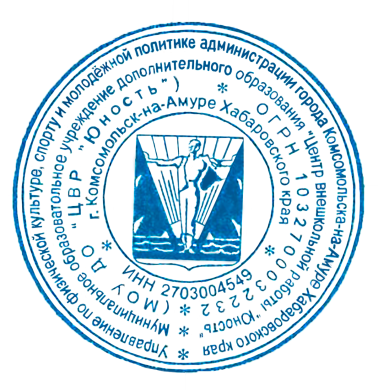 ДОПОЛНИТЕЛЬНАЯ ОБЩЕОБРАЗОВАТЕЛЬНАЯ ОБЩЕРАЗВИВАЮЩАЯ ПРОГРАММА кружка 
«Импровизация» Весенней смены лагеря«Смех и точка»художественной направленности                           (краткосрочная каникулярная)Возраст учащихся: 7-14 летСрок реализации: 5 днейСоставитель:Гребенюк С.А.Педагог дополнительного образованияг. Комсомольск-на-Амуре 2024	СОДЕРЖАНИЕРаздел №1 Комплекс основных характеристик дополнительной общеобразовательной общеразвивающей программы                                                                                   1.1. Пояснительная записка                                                                                           стр.31.2. Цель и задачи программы                                                                                       стр.41.3. Учебный план обучения                                                                                          стр.5                     1.4. Содержание программы                                                                                          стр.51.5. Планируемые результаты	стр.7Раздел №2 «Комплекс организационно – педагогических условий»:                                 2.1. Условия реализации программы   обучения                                                         стр.7                  2.2.  Методическое обеспечение                                                                                   стр.72.3. Календарный учебный график обучения                                                              стр.8                                                           План воспитательной работы	  стр.9Список источников                                                                                                      стр. 10КОМПЛЕКС ОСНОВНЫХ ХАРАКТЕРИСТИК ПРОГРАММЫ1.1 Пояснительная записка Программа разработана с учётом нормативных документов и локальных актов:- Федеральный Закон Российской Федерации от 29.12.2012 г. №273 «Об образовании в Российской Федерации»; - Приказ Министерства просвещения Российской Федерации от 9 ноября 2018 г. № 196 «Об утверждении порядка организации и осуществления образовательной деятельности по дополнительным общеобразовательным программам»; - Распоряжения Правительства Российской Федерации от 04.09.2014г. №1726-р «Конвенция развития дополнительного образования»- Распоряжения Правительства Российской Федерации от 29.05.2015г. №996 – р «Стратегия развития воспитания в Российской Федерации на период до2025 года» - Письмо от 18 ноября 2015 года №09-3242 Министерства образования и науки Российской Федерации, письмом Минобрнауки России от 11.12.2006г № 06-1844 «О примерных требованиях к программам дополнительного образования детей»;- СП 2.4.3648-20 «Санитарно-эпидемиологические требования к организациям воспитания и обучения, отдыха и оздоровления детей и молодежи»;- СП 3.1/2.4.3598-20 «Санитарно-эпидемиологические требования к устройству, содержанию и организации работы образовательных организаций и других объектов социальной инфраструктуры для детей и молодежи в условиях распространения новой коронавирусной инфекции (COVID-19)».-Распоряжение Министерства образования и науки Хабаровского края от 26.09.2019 г. № 1321 об утверждении методических рекомендаций «Правила персонифицированного финансирования дополнительного образования детей в городском округе, муниципальном районе Хабаровском крае. Программа художественной направленности, предназначена для учащихся 7-14 лет. Является краткосрочной каникулярной, имеет стартовый уровень усвоения. В кружок принимаются дети без специальной подготовки по данному направлению. Направление программыПрограмма художественной направленности, направление – импровизацияАктуальность программыДанная программа направлена на развитие художественно - творческого потенциала, артистизма и раскрытию врожденных способностей у детей. Программа обучения поможет раскрыть и развить воображение у детей, способность к импровизации.Педагогическая целесообразность Развитие артистических способностей при занятии импровизацией развивают художественные способности, улучшают физическое развитие, эмоциональное состояние, улучшение воплощения художественного образа. Все это способствует воспитанию личности ребенка, гуманного отношения к людям, формированию в нем глубокого эстетического чувства.Формы организации занятийПрограмма строиться на основе создания игровой мотивации, что увеличивает глубину усвояемости учебного материала, способствует выявлению и развитию творческого потенциала учащихся. Формы занятий: групповые, индивидуальные коллективные и т.п.1.2. Цель и задачи программы:Цель:Работа над эмоциональным раскрепощением и воображением, раскрытие творческих способностей и артистизма, достижение наивысшей степени выразительности.  Задачи:Метапредметные:- развивать внимание, мышление посредством включения в активную творческую деятельность, координацию движений, умение быстро принимать решение.Предметные:- способствовать развитию артистических способностей;- владение и понимание собственного тела, используя заложенные в нём способности;- научиться основам импровизации.Личностные:- развивать уверенность в себе;- развивать познавательные интересы и творческие способности, внимание, память, логическое и творческое мышление;- развитие инициативы, активности и самостоятельности детей.1.3. Учебный план Содержание программы1.5 Планируемые результатыМетапредметные:- освоили приемы энергетической отдачи и «захвате» зрительского внимания;- усовершенствовали вокально-двигательную координацию;- развили способность импровизировать.Предметные:- развили музыкально-слуховые и артистических способности;- научились владеть собственным телом, используя заложенные в нём способности. - научились основам речевой и двигательной импровизации.Личностные:- развили уверенность в себе;- развили познавательные интересы и творческие способности, внимание, память, логическое и творческое мышление;- научились проявлять инициативу, активность и самостоятельность.2. КОМПЛЕКС ОРГАНИЗАЦИОННО-ПЕДАГОГИЧЕСКИХ УСЛОВИЙ2.1. Условия реализации программы:Оборудование и материалы: кабинет, стулья, магнитофон.Информационное обеспечение: методические материалы (карточки, книги). Кадровое обеспечение: педагог дополнительного образованияФормы контроля: опрос, наблюдение.Формы представления результатов: показ творческих номеров на закрытие лагерной смены.Формы контроля.  Оценочные материалы:Видео, фото, итоги выступления.2.2.  Методическое обеспечениеСпецифика данной программы позволяет использовать разнообразные формы обучения и различные методы и приёмы:- словесный метод (рассказ, объяснение);- наглядный метод (личный показ педагога);- практический метод (выполнение творческих работ);-репродуктивный метод (объяснение нового материала с учётом пройденного);- метод самостоятельной работы.Методические рекомендации по реализации программыК практическим методам обучения можно отнести тренинги, телесные и речевые практики. На занятиях используются такие приемы, как комплекс упражнений по методу Сергея Шушарджана. Упражнение "Губная гармошка". Применение «звучащих жестов» (термин Г. Кеетман): хлопки, притопы, шлепки, щелчки – это все звуки своего тела. Ориентирование в пространстве: движения по геометрическим фигурам, цепочкам, «змейкам», «восьмерке», а также со сменой направления и водящего.Необходимо развивать мышление, пополнять ресурс выразительности, создавать условия, в которых ребенок испытывает радость ощущения исполнительской свободы и творческого комфорта.Используемое психологическое обеспечение- создание комфортной, доброжелательной атмосферы на занятиях;- проведение психологического тестирования с целью выявления направленности личности;- побуждение творческого воображения учащихся к практической и творческой деятельности;Организация учебно – воспитательного процесса.Важными мероприятиями воспитывающего характера при обучении по программе являются воспитанием у обучающихся уважение к духовному и материальному культурному наследию. Обязательным методическим компонентом программы, способствующим развитию и повышению культурного уровня обучающихся, является участие групп в мероприятиях лагеря, организуемых МОУ ДО «ЦВР «Юность» развивает у обучающихся творческий потенциал, коммуникативные качества на основе взаимоподдержки и взаимовыручки. Подготовка и участие в этих проектах воспитывают в детях целеустремленность, самостоятельность, терпение, трудолюбие.2.3. Календарный учебный графикПлан воспитательной работы1. Тематические беседы по ПДД, пожарной безопасности. 2. Публикации в социальных сетях и на сайте Центра «Юность» о работе кружка.3. Индивидуальная работа с детьми: оказание помощи учащимся, имеющим затруднения в овладении техники импровизации.4. Мероприятия, направленные на развитие здорового образа жизни: игры, упражнения.5. Индивидуальные консультации для родителей и законных представителей детей.Списки рекомендуемой литературы для учащихся:1. Булатова О.С. Педагогический артистизм: учеб. пособие для студентов высш. пед. учеб. заведений. М. : Академия, 2001. 240с.2. Ветлугина Н. А. Музыкальное развитие ребенка. М. : Просвещение, 1967. 415 с.3. Волобуева А.С. Артистизм вокалиста как результат педагогической работы // Сборник материалов третьего всероссийского с международным участием научного студенческого форума факультета искусств / гл. ред. М.Л. Космовская. Курск, 2017. С. 105-108. 4. Выготский Л.С. Воображение и творчество в детском возрасте: Психологический очерк. 3-е изд. М.: Просвещение, 1991. 93 с.5. Гиппиус С.В. Актёрский тренинг. Гимнастика чувств. СПб.: ПраймЕВРОЗНАК, 2007. 377 с.6. Гребельная В.М. Работа режиссера над пластической выразительностью актера при постановке эстрадного вокального номера // Театр. Живопись. Кино. Музыка. М.: Российский университет театрального искусства – ГИТИС, 2011. №1. С. 46-617. Изюрова О.С. Детская вокальная эстрада в системе дополнительного образования // Известия Российского государственного педагогического университета им. А. И. Герцена: научный журнал, 2009. №102. С. 184-187.8. Кнебель М. О. Слово о творчестве актера: Учебное пособие. СПб. : Лань, 2017. 152 с.9. Козлов Н.И. О пластической культуре эстрадного вокалиста // Известия российского государственного педагогического университета им. А.И. Герцена. СПб. : Российский государственный педагогический университет им.10. Люблинская А. А. Детская психология. Учебное пособие для студентов педагогических ин-тов. М.: Просвещение, 1971. 415 с.РАССМОТРЕНОна заседанииметодического объединенияпротокол№ __3____от « 15 » 03 2024                    ПРИНЯТОпедагогическим советом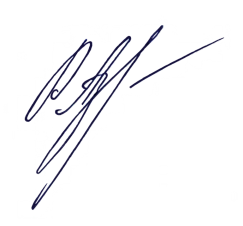 МОУ ДО «ЦВР «Юность»протокол №__3__от «15   » _03__2024__         УТВЕРЖДАЮДиректор МОУ ДО «ЦВР «Юность»________ А.Л.РусаковаПриказ №_38__ от «  »_15___03_2024____ Название занятийКоличество часовКоличество часовКоличество часовКоличество часовФормы контроляФормы контроляНазвание занятийВсего Теория Практика Знакомство с детьми, рассказ о работе кружка, инструктаж по технике безопасности.  Упражнения на раскрепощение10.50.5НаблюдениеНаблюдениеРабота с воображением и импровизацией 10.20.8Наблюдение Наблюдение Развитие навыков сценической культуры. Работа над художественным образом в произведении.10.20.8НаблюдениеНаблюдениеРабота с воображением и импровизацией10.20.8НаблюдениеНаблюдениеРазвитие навыков сценической культуры. Работа над художественным образом в произведении.10.20.8наблюдениенаблюдениеРабота с воображением и импровизацией10.20.8НаблюдениеНаблюдениеСценическая речь. Дикция10.20.8наблюдениенаблюдениеРабота с воображением и импровизацией10.20.8НаблюдениеНаблюдениеПоказ творческих номеров10.20.8наблюдение наблюдение 9Тема Теоретические сведенияПрактическая работаФормы организации деятельности1Знакомство с детьми, рассказ о работе кружка, инструктаж по технике безопасности.  Упражнения на раскрепощениеИнструктаж по ТБ, рассказ о работе кружка. Упражнения на раскрепощениеГрупповая 2Работа с воображением и импровизацией Правила выполнения упражнений.Упражнения на раскрепощение, телесные практики. Работа с мимикой - «Маска, я Вас знаю».Групповая 3Развитие навыков сценической культуры. Работа над художественным образом в произведении.Правила выполнения упражнений у станка и на середине зала.Раскрытие сценического образа произведения с помощью мимики, жестов, движений. Групповая 4Работа с воображением и импровизациейПравила выполнения упражнений.Упражнения по снятию психических и физических зажимов.Групповая 5Развитие навыков сценической культуры. Работа над художественным образом в произведении.Правила выполнения упражнений.Развитие способности удерживать внимание зрителей на всё время исполнения произведения/этюда.Групповая 6Работа с воображением и импровизациейПравила выполнения упражнений.Театральные этюдыГрупповая 7Сценическая речь. ДикцияПравила выполнения упражнений.Подготовка артикуляционного аппарата. Упражнения скороговорки. Постановка речи. Работа с дикцией. Упражнения со звуками. “Скороговорки в образе”.Групповая 8Работа с воображением и импровизациейПравила выполнения упражнений.Развитие эмоциональности. Речевая и двигательная импровизация.Групповая 9Показ творческих номеровПравила безопасности на сцене и участия в массовых мероприятиях Показ этюдов.Групповая№Дата Тема занятияФорма проведенияКол-во часовФорма контроляПримечание 1Знакомство с детьми, рассказ о работе кружка, инструктаж по технике безопасности.  Упражнения на раскрепощениеГрупповая 1Опрос,наблюдение2Работа с воображением и импровизацией Групповая 1Наблюдение 3Развитие навыков сценической культуры. Работа над художественным образом в произведении.Групповая 1Наблюдение4Работа с воображением и импровизациейГрупповая 1Наблюдение5Развитие навыков сценической культуры. Работа над художественным образом в произведении.Групповая 1наблюдение6Работа с воображением и импровизациейГрупповая 1Наблюдение7Сценическая речь. ДикцияГрупповая 1наблюдение8Работа с воображением и импровизациейГрупповая 1Наблюдение9Показ творческих номеровГрупповая1наблюдение